тРАДИЦИОННЫЙ КОНКУРС ЧТЕЦОВ«МАСТЕР ОСЕТИНСКОГО ХУДОЖЕСТВЕННОГО    СЛОВА -2022».     6 октября в актовом зале МБОУ СОШ с. Карман Дигорского района  прошел муниципальный традиционный конкурс чтецов «Мастер осетинского художественного слова». Цель конкурса: приобщение учащейся молодежи к миру осетинской литературы и развитие личностных нравственных, эстетических качеств школьников.В Конкурсе приняли участие более 21 обучающихся 8-11 классов   школ района. Конкурс проводился по двум номинациям: 1) лучшее авторское произведение, посвященное творчеству КостаЛевановича Хетагурова;2) лучшее индивидуальное исполнение стихотворения из произведений писателей-юбиляров З.А. Хостикоевой, М.С. Дзасохова и A.M. Кодзати. Основными критериями оценки выступлений участников Конкурса были:Осмысленная передача содержания текста, выразительность и эмоциональность, соблюдение орфоэпических норм и интонационно-ритмического рисунка.Места распределились таким образом:       Для участия в республиканском конкурсе  «Ирон аив дзырды дасны», который состоится в 13 октября 2022 года, были определены от каждого класса по одному участнику – победителя.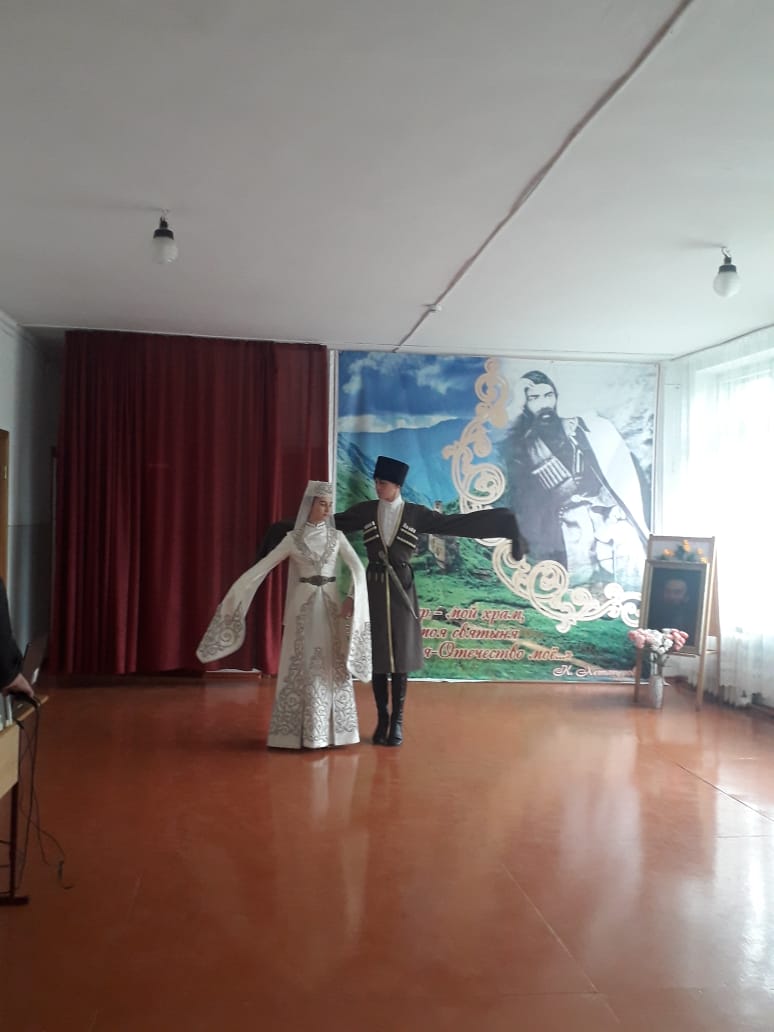 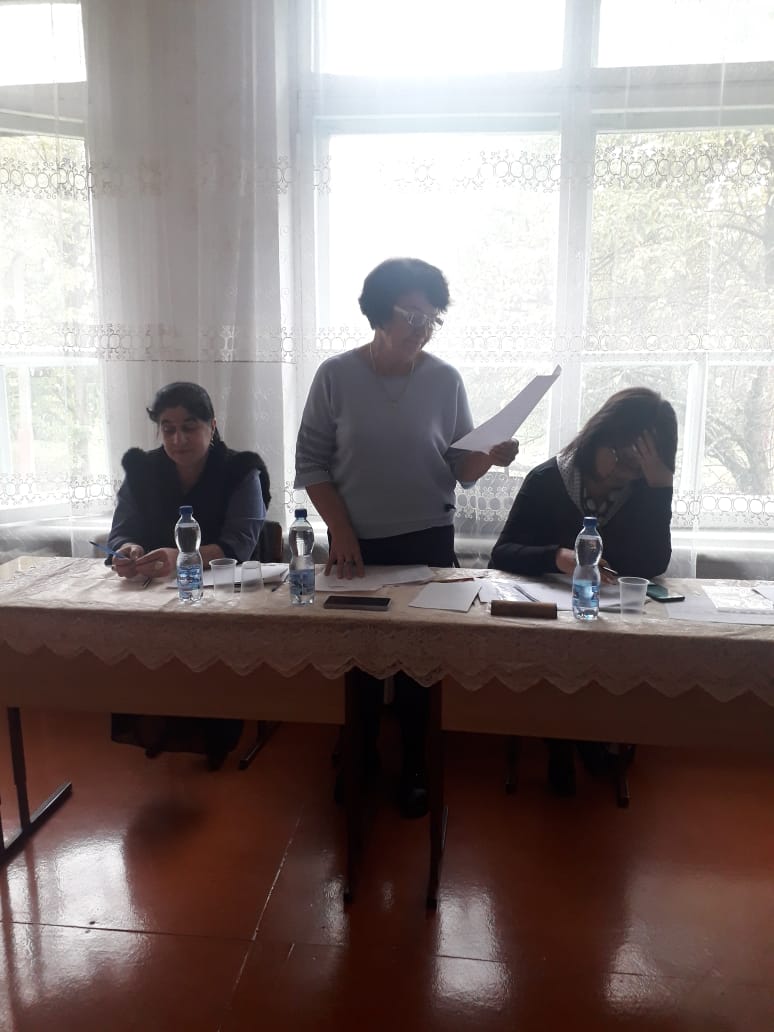 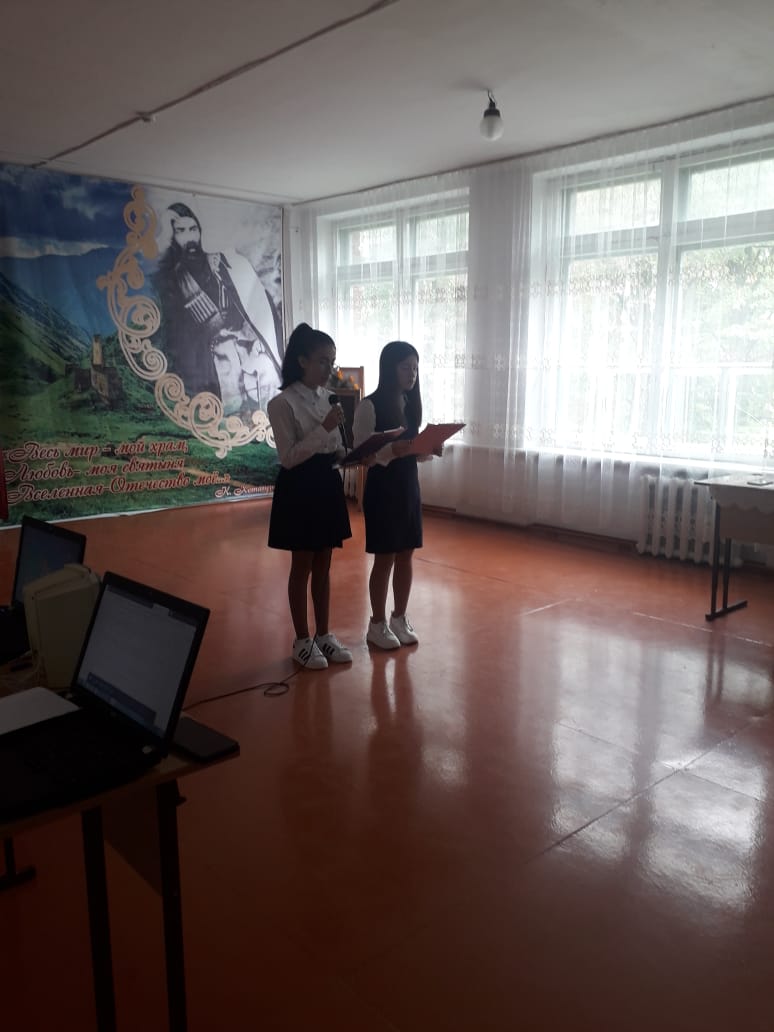 №СкъолаАрхайæджы ном, мыггагКъл.Уацымыс,  йæ  автор  Ахуыргæнæджы ном, мыггагБынат1Мустыздӕхы скъола Агкаты Сӕрмӕт8Хъодзаты Ӕхсар "Ехх, ирон авзаг"Агкаты Фиалетӕ 2Дур-Дуры    2-аг скъола Гамаонты  Анна8Хостыхъоты Зина.  «Кӕсын ӕнхъӕлмӕ».Хуыдалты Лариса3-бынат3Дигорайы  1-аг скьолаКалоты Сара 8«Ма ку» Хостыхъоты ЗинæТъуриты Беллæ1 бынат4Урсдоны скъолаДжерджыты Вика8Хъодзаты Ӕхсар " Цы удвидар басгуыхт…"Багаты Сафират5Дур-Дуры  1-аг скъола Дзидзойты Лера 8Хъодзаты Ахсар «Дзуры Аринæ»Сихъоты Аида1 бынат6Сындзыхъауы скъолаМарзаты Диана8Хостыхъоты Зинӕ  "Ма зарда"Тепсыхъоты Фатима3-бынат7Дигорайы  2-аг скьолаГокъоты Алана  8Кодзаты Ахсар «Кьостайы хадзар»Марзаты Залина2-бынат8Дигорайы  2-аг скьолаЛеуанты Борис  8Кодзаты Ахсар  «Сонет ирон цардай»Скъодтаты Белла9Мустыздӕхы скъолаГӕвдынты Полинӕ9Хостыхъоты Зинӕ  "Мадалон авзаг"Агкаты Фиалетӕ 2-бынат10Дур-Дуры    2-аг скъола Уазӕгты Арнела9Хостыхъоты Зина. «Сабырдзинад».Хуыдалты Лариса2-бынат11Дигорайы  1-аг скьолаУруймагты Анна9«Æз амæ знон» Хъодзаты Æхсар Туаллæгты Залина1-бынат12Дигорайы  3-аг скьолаЕлойты Диана9Хостыхъоты Зинӕ  "Ма зарда"Гуйты Залина1-бынат13Урсдоны скъола Годзойты Марина9Хостыхъоты Зинӕ "Заххон дунейыл мад дар нау анусон"Багаты Сафират14Дур-Дуры  1-аг скъола Цакъоты Арина9Хостыхъоты Зинæ «Алхуйны радзырд»Сихъоты Аида3-бынат15Дигорайы  2-аг скьолаМуриты Алла9Хостыхъоты Зинӕ  "Кьостайан»Марзаты Залина3-бынат16Дур-Дуры    2-аг скъола Тадеты Амина10Хостыхъоты Зина. «Мад».Хуыдалты Лариса1-бынат17Николаевскы скъолаТомайты Саида10«Мадалон авзаг» Хостыхъоты ЗинаЕтдзаты Залина2- бынат18Дур-Дуры    2-аг скъола Гуырдзыбеты Милана11Дзасохты М. «Заххы  уӕз».Хуыдалты Лариса1-бынат19Хъарманы скъолаЦарагты Лана 11Хостыхъоты Зинӕ  "Ма зарда"Созайты Элина2-бынат20Дигорайы  2-аг скьолаБоциты Сара11Хостыхъоты Зинӕ  "Мадалон авзаг»Марзаты Залина2- бынат21Дигорайы  2-аг скьолаКьолойты Сандра11Кодзаты Ахсар «Ирон дзырд»Скьодтаты Белла3-бынат1Дзидзойты Лера Дур-Дуры  1-аг скъола8Хъодзаты Ахсар «Дзуры Аринæ»2Елойты ДианаДигорайы  3-аг скьола9Хостыхъоты Зинӕ  "Ма зарда"3Тадеты АминаДур-Дуры    2-аг скъола 10Хостыхъоты Зина. «Мад».4Гуырдзыбеты МиланаДур-Дуры    2-аг скъола 11Дзасохты М. «Заххы  уӕз».